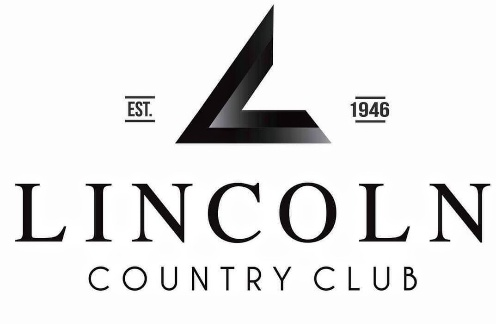 Lincoln Country Club704-732-4662Pick-up food menu2-Options $10 a person3- Options $15 a person4- Options $20 a personChicken Salad SlidersPimento Cheese SlidersChicken TendersFruit TrayVeggie TrayHam & Cheese Roll UpsHam & Cheese PuffsMeatballsSlider BurgersPub Chips & RanchPimento Cheese DipChicken WingsAssorted Finger SandwichesAssorted cookies